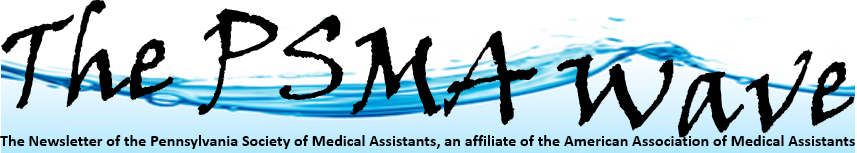 EDITION 3  President’s Letter:	Hello everyone and welcome Fall. The Executive Board will be having their Fall Meeting on Sunday, October 22, 2023. The location will be Hoss’s Family Steak and Seafood - Altoona. Address is as follows:  621 Valley View Blvd.Altoona, PA 16602814-946-5115The time of the meeting will be 2:00 PM until 5:00 PM. We have a room reserved under my name, Theresa Eckelmann. All food and refreshments will be each person’s responsibility. We will be ordering off the menu. If you plan to attend, please notify me by email at tac370@comcast.net. There will be NO CEU’S PROVIDED.  This is strictly an information and planning session. 	An upcoming event is a membership drive for the Pennsylvania schools that have Certified Medical Assistant programs. We are planning to do a mailing to attract those up-and-coming CMAs to join our organization. Our target date for the mailing is the end of the month.  If anyone in the south-central Pennsylvania area can help with this, please contact me directly.	I just wanted to thank all of you who have taken advantage of the free CEU’s we offered in September. We had over 20 participants for both the Dementia program and the PTSD program. Those of you who took the Dementia course, please check your transcripts to make sure you got credit; I was having trouble with some of them. PTSD will be entered into your transcripts by this within the next few days.  	Currently, I’d like to have some help finding speakers to submit to National for CEU approval so we can get more complimentary CEUs scheduled.  If anybody knows of someone with the credentials that is willing to present to our membership virtually, please reach out to them or forward me their contact information. We are open to any appropriate topic.  The following are some of the ideas suggested thus far by our colleagues:Women’s Health IssuesNeurologyOpioid CrisisDealing with ArthritisBRCA Gene Mutation Options and ResourcesGeriatric DepressionDermatologySTDsCOVID and the Aftereffects on Healthcare WorkersUpcoming Educational Opportunities:	Eating Disorders in the Pediatric Population	Wednesday, November 15, 2023	Noon to 1 p.m. 	Presenter: Rachel Kolko-Conlon, PhD	Concussion Care in Pediatrics	Wednesday, December 20, 2023	Noon to 1 p.m.	Presenter: Amit Sinha, MDThe CEU’s above are through Children’s Hospital of Pittsburgh (CHP). To sign-up for these presentations visit www.chp.edu/webinars. You will be responsible for submitting these to National yourself for credit. Additional Educational Opportunities:Robotic and Minimally Invasive Surgery: Is It Right for You? Learn about the newest techniques in both robotic and minimally invasive surgeries. Tuesday, October 24th 6:30 p.m. Is Biologic Therapy a Treatment Option for Your Asthma? Learn about biologic therapy – what is it, how it works to treat asthma, and who is a candidate?Wednesday, October 25, 20236:30 p.m.Reflux and Hiatal Hernias: Exploring Medical and Surgical Options. Is your reflux out of control? Could your symptoms be caused by a hiatal hernia? Learn about how to manage your symptoms through medicine and when surgery might correct the problem.	Wednesday, November 8, 2023	6:30 p.m.I have applied for pre-approval for these three topics through National. However, you will have to register for the events on your own since these are provided through UPMC. You can register by visiting UPMC.com/VirtualEvents or call 717-231-8900. Once you have registered and have completed the CEU, you will receive a completion letter.  Forward the completion letter to me so I can enter the credits onto your transcript. Medical Assistants Recognition Week (MARWeek)PSMA OFFICERS 2023-2024Theresa Eckelmann, CMA(AAMA), President Jennifer Gonzales, CMA(AAMA), President Elect Mary Lou Ninehauser, CMA(AAMA), Secretary Theresa Eckelmann, CMA(AAMA), Treasurer Janet Mills, CMA( AAMA), Speaker Lois Bergamaschi, CMA (AAMA), Vice Speaker Kelli Humma, CMA(AAMA), Immediate Past PresidentMedical Assistants Shine Bright﻿Get ready to shed some light on the brilliance of medical assistants for Medical Assistants Recognition Week (MARWeek) now! This year, we’re glowing with pride as medical assistants shine bright in health care. We will be celebrating MARWeel October 16 -20. October 18 will be Medical Assistant Day. Looking forward to hearing from you soon.Regards,Theresa Eckelmann CMA, AAMA